Қазақ әдебиеті пәні.  7-сынып оқушысының өзіндік жұмысының жоспарыIV тоқсанСабақтың нөмірі: 1Сабақтың тақырыбы: М.Шаханов «Нарынқұм зауалы»Сабақтың мақсаты:  7.Т/Ж1.Әдеби шығарма сюжетінің құрамдас бөлшектерін талдау. Т.Ж1 Көркем шығарманың мазмұны мен пішініШирату: Суреттер мен сөздермен жұмыс: Оқушылар  берілген суреттер мен сөздерді қолдана отырып, тақырыпты анықтайды.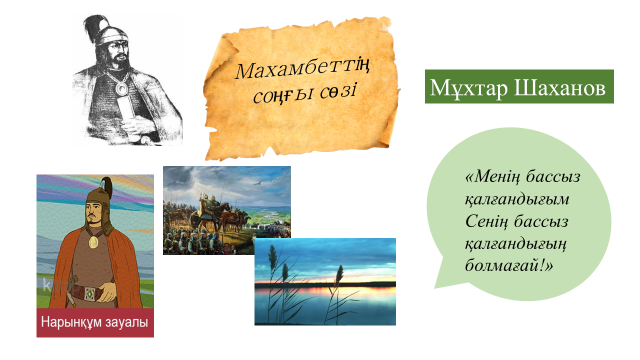 youtube.com  сілтемесі арқылы тыңдайды "Нарынқұм зауалы" – ақын Мұхтар Шахановтың Махамбет Өтемісұлы туралы жазған жыры. Бұл поэма Махамбеттің күрескерлік айбынын, ұлттық болмысын, ақындық тереңдігін, азаматтық парасатын танытатын ілгері шығарма саналады. Поэманың І бөлімі "Махамбеттiң соңғы сөзi" деп аталады. Өлеңнiң сюжет желiсi Махамбеттiң өмiрiнiң соңғы күндерi туралы өрбейдi. Өлеңдегi трагедиялық образ – Махамбет. Ол өзiнiң түсiн айту арқылы ақындық пен батырлықты дәрiптеп, өзiнiң ел болашағына деген зор сенiмiн бiлдiредi. Автор өлеңдi Махамбеттiң өз аузынан сөйлеу арқылы оқырмандардың зор ықыласын айтқан.1-тапсырма. Екі түрлі түсініктеме күнделігі.2-тапсырма. Шығармаға композициялық жоспар құрады.Оқиғаның басталуы: Махамбеттің өзінің өлерін күні бұрын сезуі.Оқиғаның дамуы: Сұлтан тыңшыларының батырды қапыда өлтіріп, басын алуы.Оқиғаның шиеленісуі: Батырдың басы үшін қымбат сый алған жігіттің әкесіне келіп мақтануы.Оқиғаның шарықтау шегі: Әкесінің ашуға мінуі.Оқиғаның шешімі: Әкенің үкім шығарып, баласын жазалауы.Кері байланыс:Балалар, орындаған тапсырмаларыңды электронды поштаға немесе «WhatsApp» мобильді қосымшасына жіберіңдер. gizatova_86@mail.ru  тел. 87773726135Әзірлеуші: А.Тайманов атындағы №34 МГ.  Гизатова А.Н.Бөліктің оң жағынаСол жағынаМәтіндегі қатты әсер еткен тұстарды, үзінділерді жазады.Сол әсер еткен үзінділер жайлы пікір жазады (нені еске түсіреді, себеп-салдары қандай, қандай сұрақ бар т.б.)